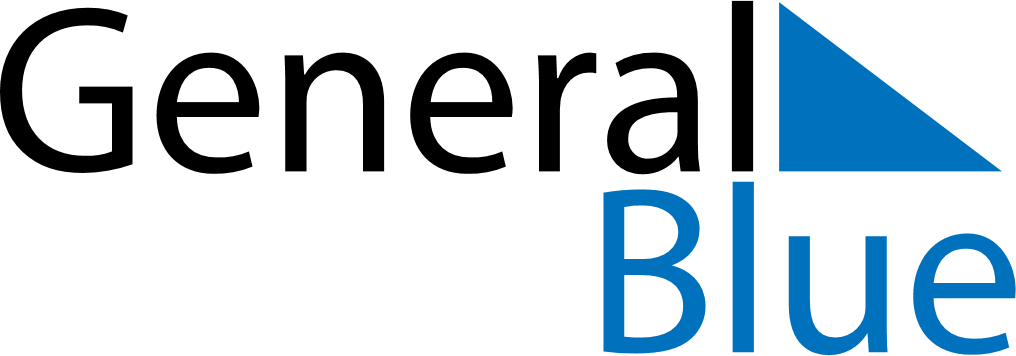 October 2027October 2027October 2027October 2027BelizeBelizeBelizeSundayMondayTuesdayWednesdayThursdayFridayFridaySaturday112345678891011121314151516Day of the Americas1718192021222223242526272829293031